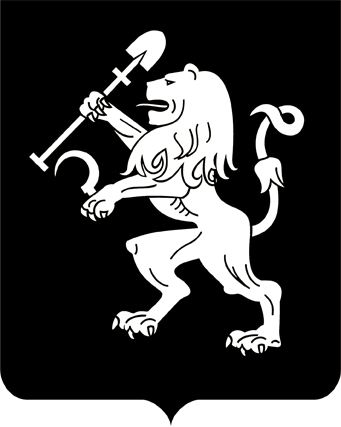 АДМИНИСТРАЦИЯ ГОРОДА КРАСНОЯРСКАПОСТАНОВЛЕНИЕО предупреждении угрозы возникновения чрезвычайной ситуациив доме № 11 по ул. Партизана ЖелезнякаВ целях предупреждения угрозы возникновения чрезвычайной ситуации, вызванной аварийным состоянием строительных конструкций          в доме № 11 по ул. Партизана Железняка, в соответствии с Федеральным законом от 21.12.1994 № 68-ФЗ «О защите населения и территорий от чрезвычайных ситуаций природного и техногенного характера»,            постановлением Правительства Российской Федерации от 30.12.2003            № 794 «О единой государственной системе предупреждения и ликвидации чрезвычайных ситуаций», протоколом заседания комиссии по предупреждению и ликвидации чрезвычайных ситуаций и обеспечению пожарной безопасности города Красноярска от 16.11.2021 № 37/21,            руководствуясь ст. 41, 58, 59 Устава города Красноярска,ПОСТАНОВЛЯЮ: 1. Признать ситуацию, сложившуюся в доме № 11 по ул. Партизана Железняка, представляющей угрозу возникновения чрезвычайной ситуации. Перевести органы управления городского звена территориальной подсистемы РСЧС Красноярского края в режим функциони-рования «Повышенная готовность» и установить местный уровень реагирования для органов управления и сил городского звена.Чрезвычайная ситуация техногенного характера может возникнуть в границах жилого дома № 11 по ул. Партизана Железняка.2. Департаменту городского хозяйства администрации города:совместно с ООО УК «ЖСК» организовать подготовку проектного решения по установке страховочных конструкций;совместно с администрацией Советского района в городе Крас-ноярске организовать информирование жителей дома № 11 по ул. Партизана Железняка о необходимости переезда в маневренный фонд на время проведения противоаварийных работ;при обращении жителей дома № 11 по ул. Партизана Железняка предоставить помещения маневренного фонда в установленном правовыми актами города порядке;организовать проведение противоаварийных работ и иных мероприятий, связанных с предупреждением угрозы возникновения чрезвычайной ситуации техногенного характера в доме № 11 по ул. Партизана Железняка.3. Администрации Советского района в городе Красноярске:совместно с ООО УК «ЖСК» провести собрание с жителями                  дома № 11 по ул. Партизана Железняка в целях доведения информации о проведении противоаварийных работ, соблюдении правил безопас-ности при проведении противоаварийных работ. Предложить жителям  дома переехать в маневренный фонд; довести до юридических лиц и индивидуальных предпринимателей, помещения которых расположены на первом этаже дома № 11               по ул. Партизана Железняка,  информацию об аварийном состоянии дома, о начале проведения противоаварийных работ и необходимости приостановки своей деятельности на время проведения противоаварийных работ в помещениях, расположенных на первом этаже дома № 11 по ул. Партизана Железняка;направить обращение в АО «Красноярсккрайгаз» о необходимости отключения бытового газа в доме № 11 по ул. Партизана Железняка           в связи с его аварийным состоянием и началом проведения противоаварийных работ.4. Настоящее постановление опубликовать в газете «Городские новости» и разместить на официальном сайте администрации города.5. Контроль за исполнением настоящего постановления возложить на первого заместителя Главы города Логинова В.А.Исполняющий обязанностиГлавы города								       В.А. Логинов17.11.2021№ 924